Nailsea Community Christmas Fair 2017
Late night opening/sponsorship/Win Christmas!!! grand raffle donations for Friday, December 1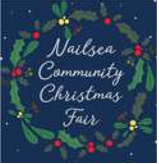 We are very grateful for all the businesses who supported us last year and we are asking everyone to join in the festive event at Crown Glass Shopping Centre and along the High Street for 2017.The event runs from 5-8pm although Santa’s Grotto and the skate rink will be operating for longer hours.This year the lantern parade will be under the arches at Somerset Square where there will be a stage for the choirs and dancers to perform.The switching on of the Christmas tree lights at Somerset Square will also take place during the evening with all details in the NCCF programme to be published in plate autumn.As well as the Christmas lights switch-on there will also be a clowns and walk-about street entertainers, carol singers and dance troupes, pop-up photoshop, arts and craft stalls, street food, musicians and much more. Fake reindeer - donkeys wearing furry antlers and Christmas fairy lights – will be giving rides to the children along the High Street obviously unadorned at that point!We are hoping many of the shops will stay open late and/or set up a stall outside their business. To help us publicise all that is happening fill in this form and email to nailseacommunitychristmasfair@gmail.com or post to Nailsea Community Christmas Fair mailbox, Crown Glass Shopping Centre, Nailsea BS48 1RDContact name and position within company:Name and address of business:Contact telephone numberContact emailOur company will be happy to donate a grand raffle prize and/or support with sponsorship. Please give details:We intend to stay open late and/or set up a stall outside our business. Please give details: 